Summer 2 Curriculum 2023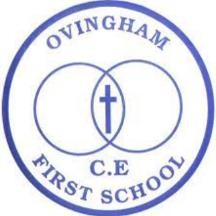 Year 1